lMADONAS NOVADA PAŠVALDĪBA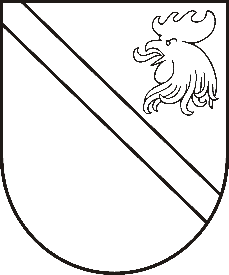 Reģ. Nr. 90000054572Saieta laukums 1, Madona, Madonas novads, LV-4801 t. 64860090, fakss 64860079, e-pasts: dome@madona.lv ___________________________________________________________________________MADONAS NOVADA PAŠVALDĪBAS DOMESLĒMUMSMadonā2018.gada 31.maijā								Nr.234									(protokols Nr.9, 39.p.)Par grozījumiem Madonas novada pašvaldības domes 28.09.2017. lēmumā Nr.548 (protokols Nr.21, 60.p.)  “Par finansējuma piešķiršanu rezidentūras studijām medicīnā”Saskaņā ar Madonas novada pašvaldības saistošajiem noteikumiem Nr.3 “Par finansējuma studiju maksai piešķiršanu speciālistu piesaistei Madonas novadā”, Madonas novada pašvaldības dome piešķīra finansējumu xxx studijām - rezidentūra medicīnā, specialitātē psihiatrs. Pašvaldībai slēdzot līgumu ar Rīgas Stradiņa Universitāti tika precizētas studiju izmaksas. Noklausījusies Izglītības nodaļas vadītājas S.Seržānes sniegto informāciju, ņemot vērā 17.05.2018. Izglītības un jaunatnes lietu komitejas atzinumu un 22.05.2018. Finanšu un attīstības komitejas atzinumu, atklāti balsojot: PAR – 13 (Zigfrīds Gora, Ivars Miķelsons, Andrejs Ceļapīters, Andris Dombrovskis, Antra Gotlaufa, Artūrs Grandāns, Gunārs Ikaunieks, Valda Kļaviņa, Andris Sakne, Rihards Saulītis, Inese Strode, Aleksandrs Šrubs, Gatis Teilis), PRET – NAV,  ATTURAS – NAV, Madonas novada pašvaldības dome  NOLEMJ:Grozīt piešķirtā finansējumu apmēru no EUR 11800,00 uz EUR 12095,00 rezidentūras  studijām medicīnā Rīgas Stradiņa Universitātē, specialitātē psihiatrs. Slēgt vienošanos pie līgumu Nr.48-23/2017/1059 ar Rīgas Stradiņa Universitāti (RSU)  par maksas rezidentu studiju maksu.Domes priekšsēdētāja vietnieks					Z.Gora